         Amherst Victorian Dance Society      Twenty-Fourth Annual Victorian Ball          Saturday, November 11, 2023                      The Honor of Your Company is requested for an evening of               1860’s Victorian Era Dancing at the                  ‘M’ Hotel Buffalo                                                                 2040 Walden Ave, Buffalo, NY 14225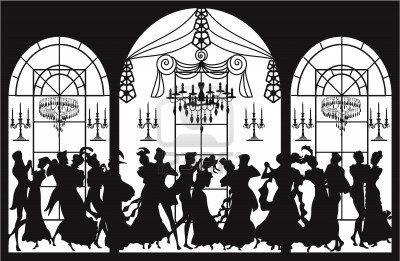 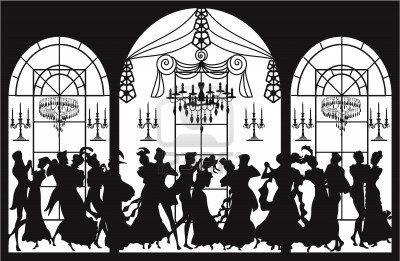 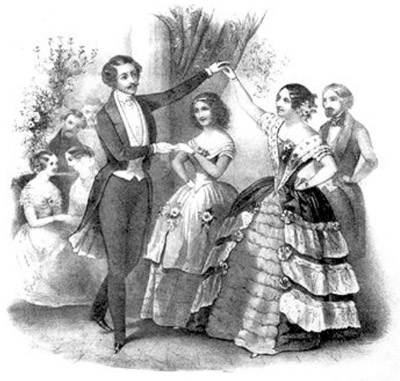 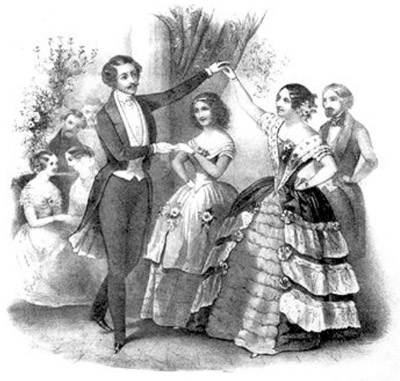 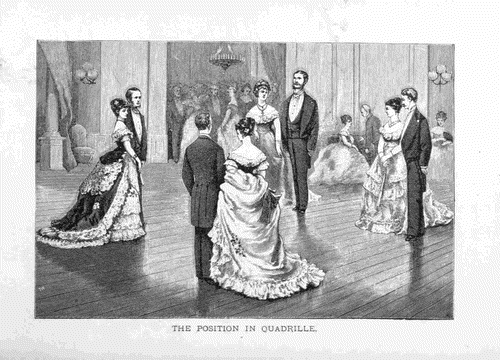 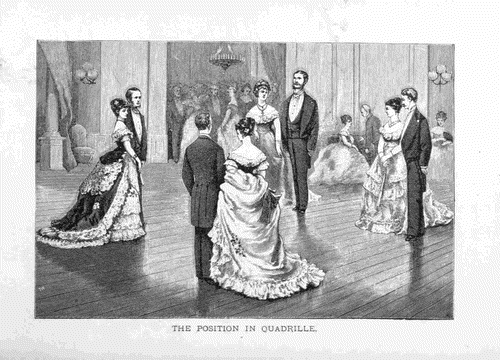      Social Hour with a Cash Bar at 6:00 PM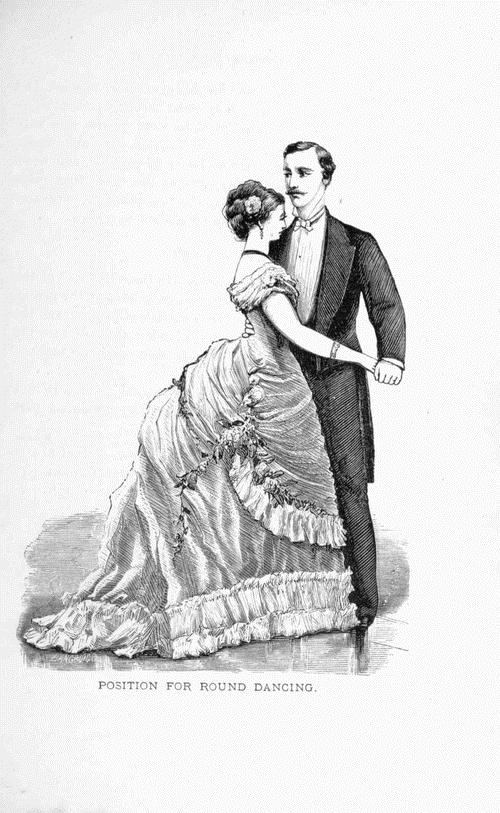 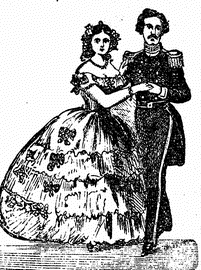 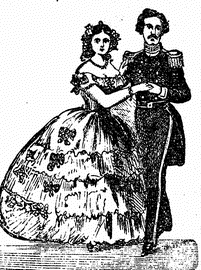     A sumptuous buffet dinner at 7:00 PMDancing from 8:00 – 11:00                             Music by The Irish Volunteers Civil War Band               Guest Ball Dance Master will be Bob Nicholson of Syracuse, N.Y.           Learn or review dances to be done at the Ball at a workshop scheduled            from 11:00 am – 1:00 pm lead by Guest Dance Master Bob Nicholson        in the ‘M’ Hotel Buffalo Ballroom the morning of the Ball. (Optional)  The price of the Ball, including the buffet dinner and workshop is $65.00 per person.   Make Ball reservations by completing and mailing the enclosed forms to:Fran Arcuri  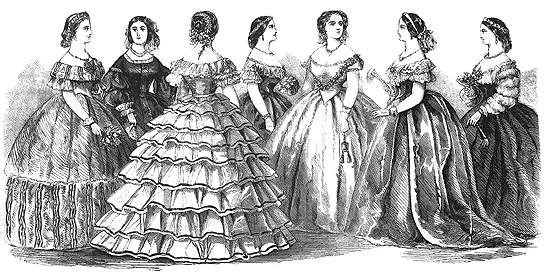 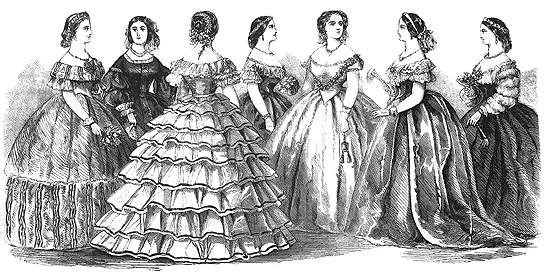 2195 Maple RoadWilliamsville, N.Y. 14221Direct any questions to Fran Arcuri at 716-812-6991 or fran_arcuri@yahoo.com                                  Ladies- Victorian Ball gowns or cocktail dresses                                Gents - Victorian formal wear, Civil War vintage military uniforms or Suit & tie.                                  